Document de production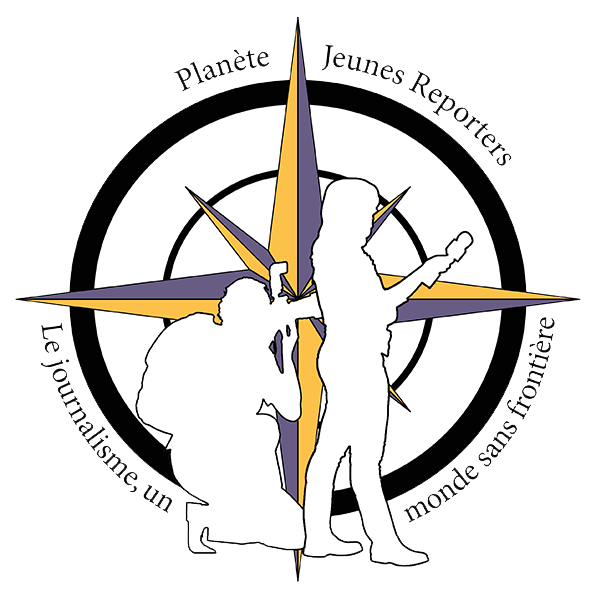 Nom de l’équipe : ____________________________________________________Thématique tirée au sort et choisie :Titre du reportage :Lieux de reportage :Synopsis du reportage :Durée totale du reportage :N.B. : La durée du générique de début est de 15 secondes. Il est sous forme de carton noir mentionnant le nom du film, la thématique, le nom de l’équipe, ainsi que celui du réalisateur et la mention : Reportage réalisé dans le cadre des 48h du reportage sur smartphone de Vichy.Titres des musiques utilisées, ainsi que le nom des auteurs :----N.B. : Pour chaque musique utilisée, fournir la licence d’utilisation et de diffusion !Chef d’équipeChef d’équipeNom : Prénom : Téléphone : ___/___/___/___/___/Courriel : 